Министерство      просвещения       Российской      ФедерацииФедеральное    государственное   бюджетное   учреждение   культурыВСЕРОССИЙСКИЙ   ЦЕНТРРАЗВИТИЯ ХУДОЖЕСТВЕННОГО ТВОРЧЕСТВА   и ГУМАНИТАРНЫХ ТЕХНОЛОГИЙг. Москва, 115114, Дербеневская ул., д. 16                              тел.: (499) 235-03-72E-mail: vcht@list.ru                                                                   факс: (495) 959-71-73МЕТОДИЧЕСКАЯ СРЕДА ФГБУК «ВЦХТ»МУНИЦИПАЛЬНЫЙ ОПОРНЫЙ ЦЕНТР КАК КЛЮЧЕВОЙ МЕХАНИЗМ ФОРМИРОВАНИЯ РЕГИОНАЛЬНОЙ СИСТЕМЫ ДОПОЛНИТЕЛЬНОГО ОБРАЗОВАНИЯ ДЕТЕЙ: региональные практики внедрения 2019-2020 гг.17 марта 2021 года10.00-12.00Подключиться к конференции:https://events.webinar.ru/4785491/8315329Модератор – ГОНЧАРОВА Оксана Валерьевна, директор ФГБУК «ВЦХТ», канд.пед.наук, Почетный работник воспитания и просвещения РФ, Почетный работник образования г. Москвы, Лауреат Премии Президента РФ в области образованияМОЦ - контрольная точка региональной Дорожной карты внедрения Целевой модели развития региональной системы ДОД и контроля федерального проектного офиса в СУПДЛЬВОВА Лариса Семеновна, заместитель директора по научно-методической работе ФГБУК «ВЦХТ», руководитель федерального ресурсного центра дополнительного образования художественной направленности, канд.пед.наук, почетный работник СПО РФ, аккредитованный эксперт в сфере образованияМуниципальная целевая программа по развитию дополнительного образования детей в условиях реализации Целевой модели развития региональной системы дополнительного образования детей Краснодарского края(внедрение 2020 г.)РЫБАЛЁВА Ирина Александровна,руководитель Регионального модельного центра дополнительного образования детей,  заместитель директора ГБУ ДО  Краснодарского края «Дворец творчества» к.пед.наук, г. КраснодарРегиональная практика создания, закрепления статуса муниципального опорного центра, финансирования и организации деятельности сети МОЦ в Смоленской области (внедрение 2020 г.)СЕЧКОВСКАЯ Наталья Владимировна, руководитель Регионального модельного центра дополнительного образования детей   Смоленской области, ГАУ ДПО «Смоленский областной институт развития образования», г. СмоленскЧИНАРЕВА Лидия Павловна, руководитель МОЦ ДОД, директор МБУ ДОД «Дом детского творчества» г. Вязьмы Смоленской области Многофункциональная онлайн-платформа как эффективный механизм организации взаимодействия региональной системы управления сферы дополнительного образования детей (внедрение 2019 г.)КОНКИНА Людмила Евгеньевна, директор Регионального модельного центра дополнительного образования детей  Волгоградской области, ГАУ ДПО «Волгоградская государственная академия последипломного образования»ЗАЯЦ Мария Владимировна, заместитель директора Регионального модельного центра дополнительного образования детей  Волгоградской области, ГАУ ДПО «Волгоградская государственная академия последипломного образования»Сопоставительный анализ контрольных точек региональных Дорожных карт в соответствии с Конкурсной документацией 2019 и 2020 гг.Разъяснения и ответы на вопросы.ЛЬВОВА Лариса Семеновна, заместитель директора по научно-методической работе ФГБУК «ВЦХТ», руководитель федерального ресурсного центра дополнительного образования художественной направленности, канд.пед.наук, почетный работник СПО РФ, аккредитованный эксперт в сфере образованияАРТАБАЕВА Руфина Борисовна,зам. начальника отдела нормативно-правового регулирования Департамента государственной политики в сфере воспитания, дополнительного образования и детского отдыха Министерства просвещения Российской Федерации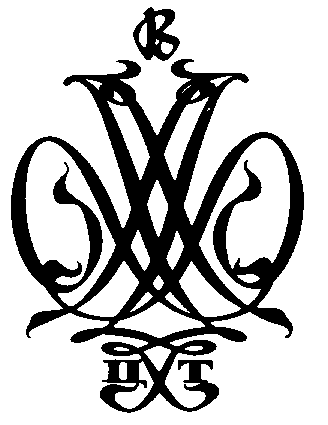 